Subject: EBSCO’s Clinical eBook Collection now available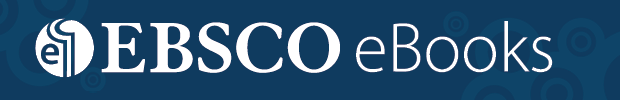 Now Available at [insert library name]. Click here to access the collection [insert link here].Hand-selected, quality e-books that focus on your medical research needsEBSCO’s eBook Clinical Collection features titles that focus on medical specialties, nursing, allied health and general practice, and newer titles replace older content as updates are made so that you always have access to the latest information. Publishers in this collection include Wiley, Clinical Publishing Oxford, American Academy of Oral Medicine, World Scientific Publishing Company and many more!For more information, contact [insert contact information here].